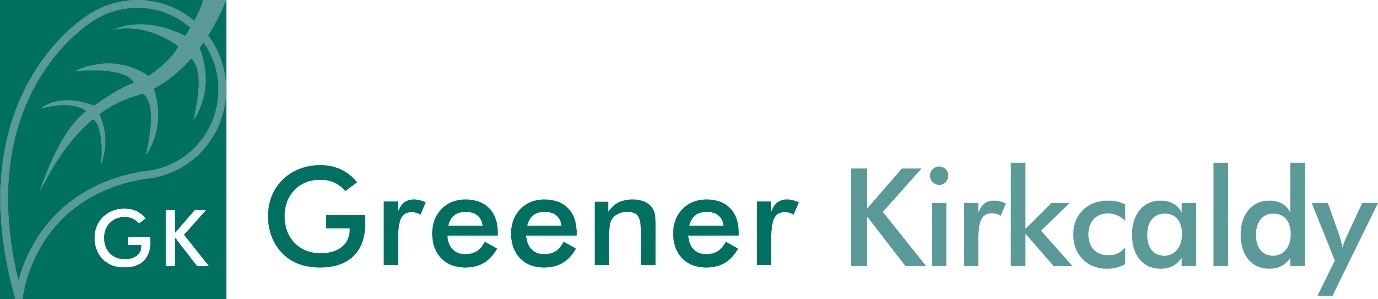 Room Hire Booking FormBooking DetailsI have read and understood Greener Kirkcaldy’s terms and conditions ………………………………………………………………………………………………………………………………………… Office UseName:Name:First time hirer  Organisation (if applicable):Organisation (if applicable):Organisation (if applicable):Type of organisation:    Public Sector   /   Registered Charity   /   Business   /   Other       Type of organisation:    Public Sector   /   Registered Charity   /   Business   /   Other       Type of organisation:    Public Sector   /   Registered Charity   /   Business   /   Other       Charity No. (if applicable):Charity No. (if applicable):Charity No. (if applicable):Address:Address:Address:Telephone No:Email address:Email address:Date for booking: Time from:Time to:Space required:  Training Kitchen           Production Kitchen          Community Space   Space required:  Training Kitchen           Production Kitchen          Community Space   Space required:  Training Kitchen           Production Kitchen          Community Space   Nature of use:Nature of use:Private event   Open to the public         Room configuration:         Theatre style (chairs in rows)         Other    (please specify):                                         Chairs around tables                    Room configuration:         Theatre style (chairs in rows)         Other    (please specify):                                         Chairs around tables                    Room configuration:         Theatre style (chairs in rows)         Other    (please specify):                                         Chairs around tables                    Number of people expected: Number of people expected: Number of people expected: Refreshments:            Water       Tea/coffee/biscuits        Number required:     Refreshments:            Water       Tea/coffee/biscuits        Number required:     Refreshments:            Water       Tea/coffee/biscuits        Number required:     Any special dietary / access requirements:  Any special dietary / access requirements:  Any special dietary / access requirements:  Processed by:Date invoice sent:Cost:Date paid:Comments:Comments: